Die „Feldblumen“ treffen sich am01.12.2013 (1. Advent) um 16.00 Uhr auf der Gemeinschaftsparzelle zu einem vorweihnachtlichen Beisammensein.Bei leckerem Glühwein wird unser Weihnachtsbaum dann beleuchtet. 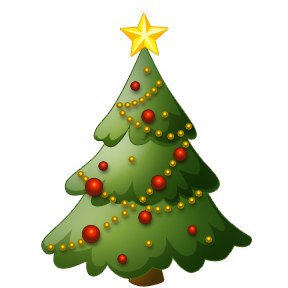 Der Vorstand				Aushang vom 23.11.2014